День самоуправления 2019 год«Утренняя гимнастика»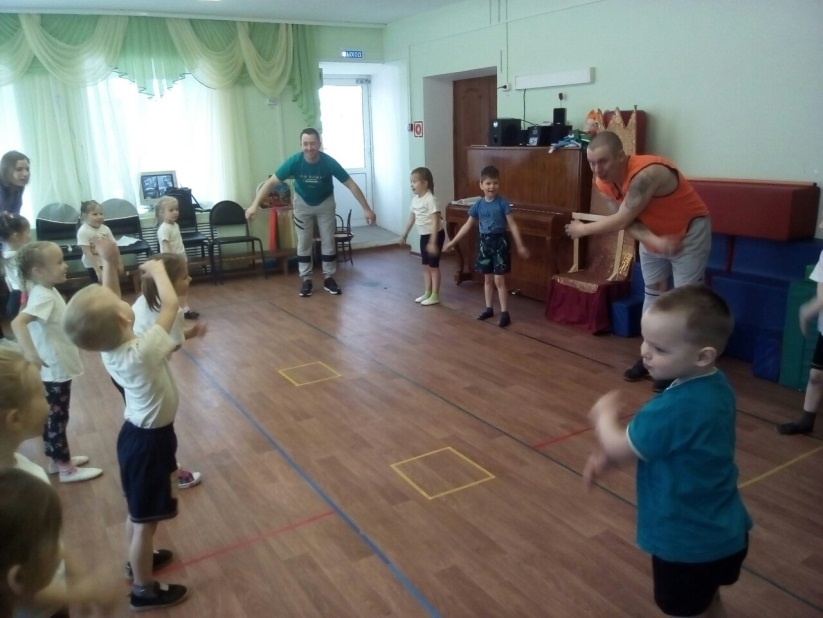 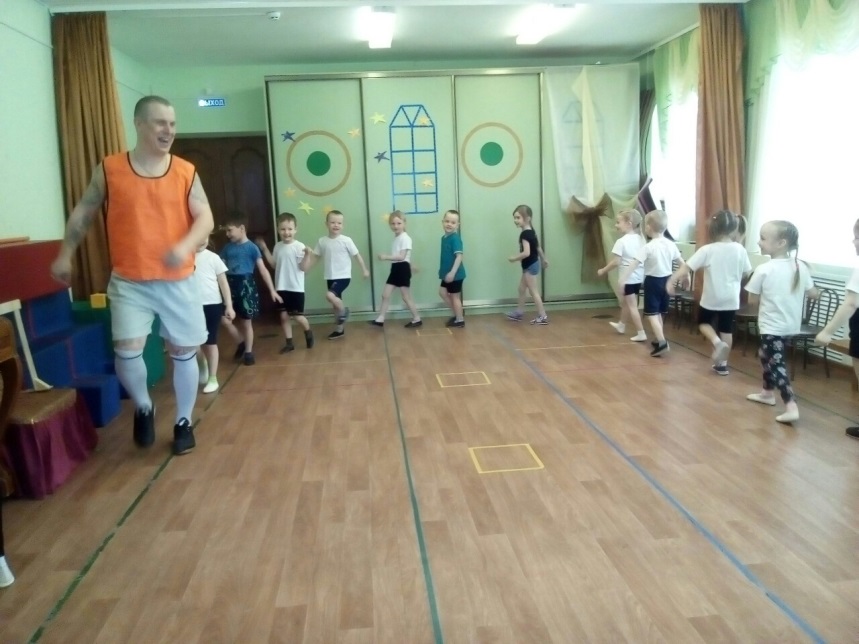 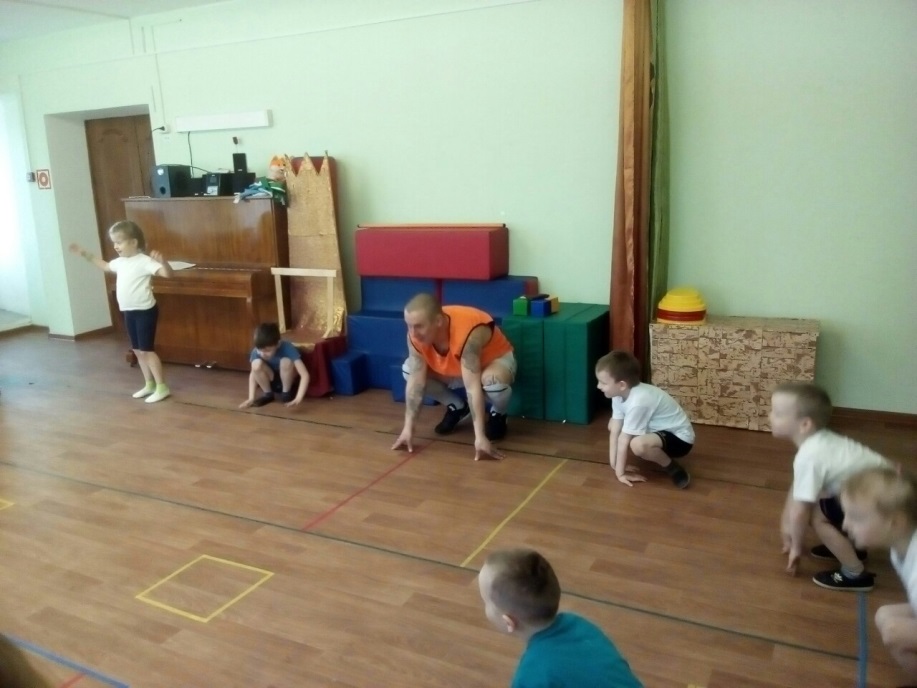 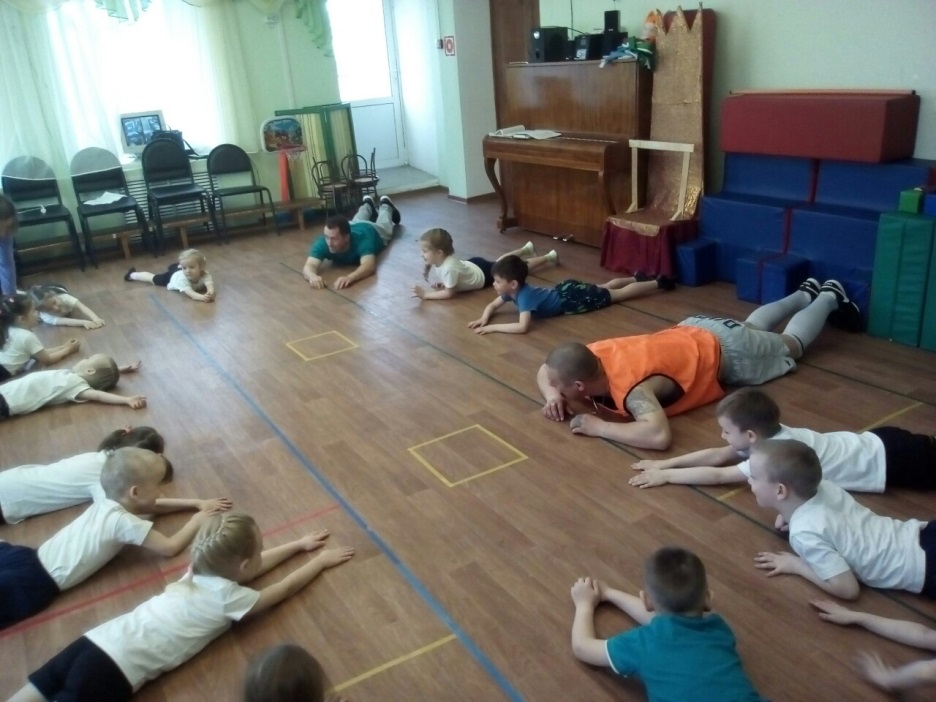 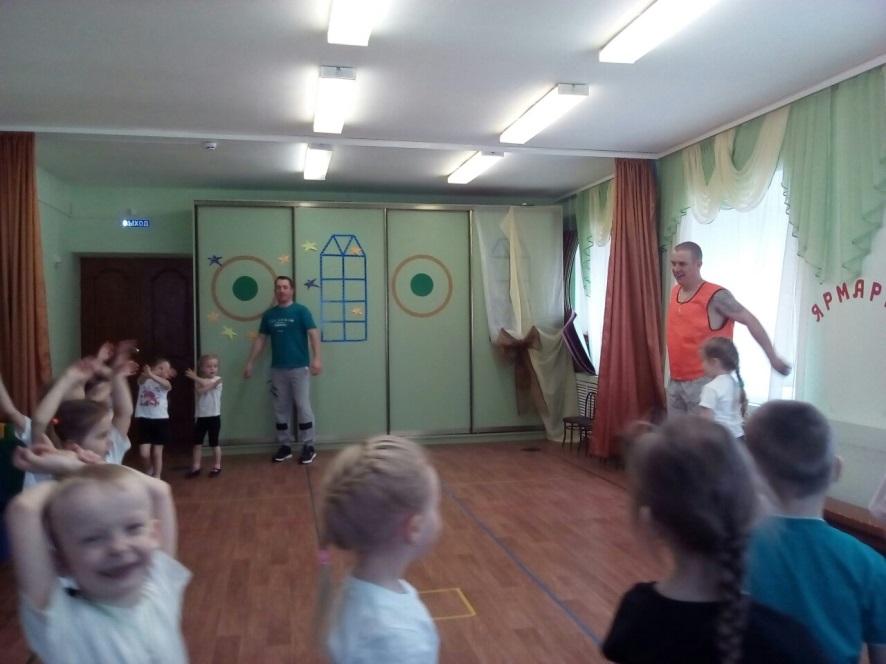 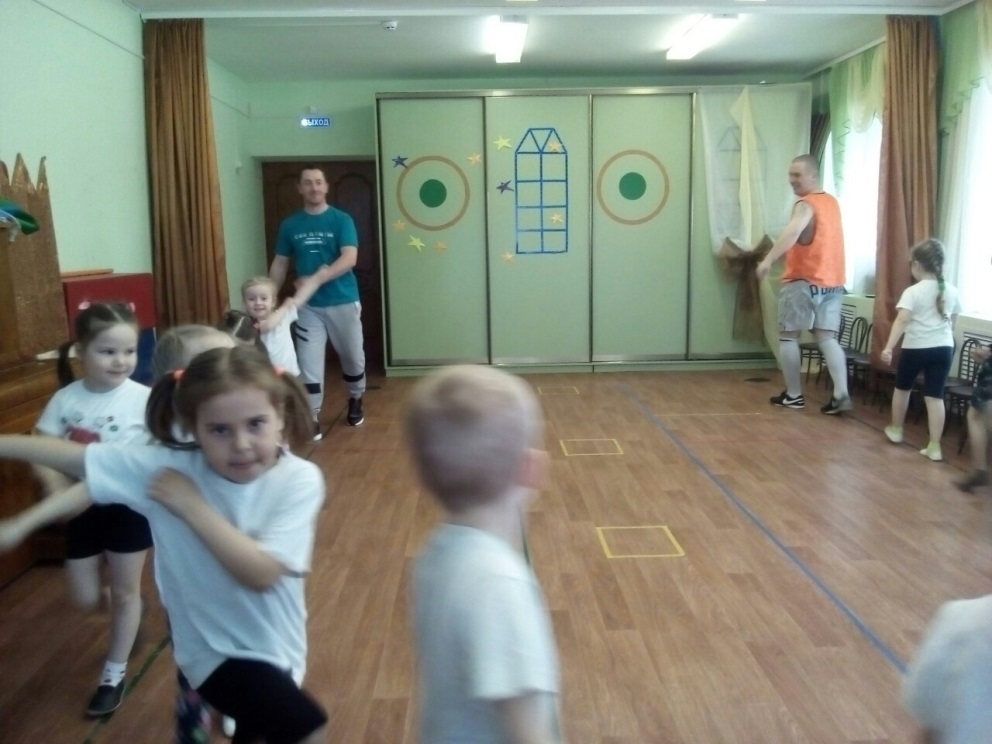 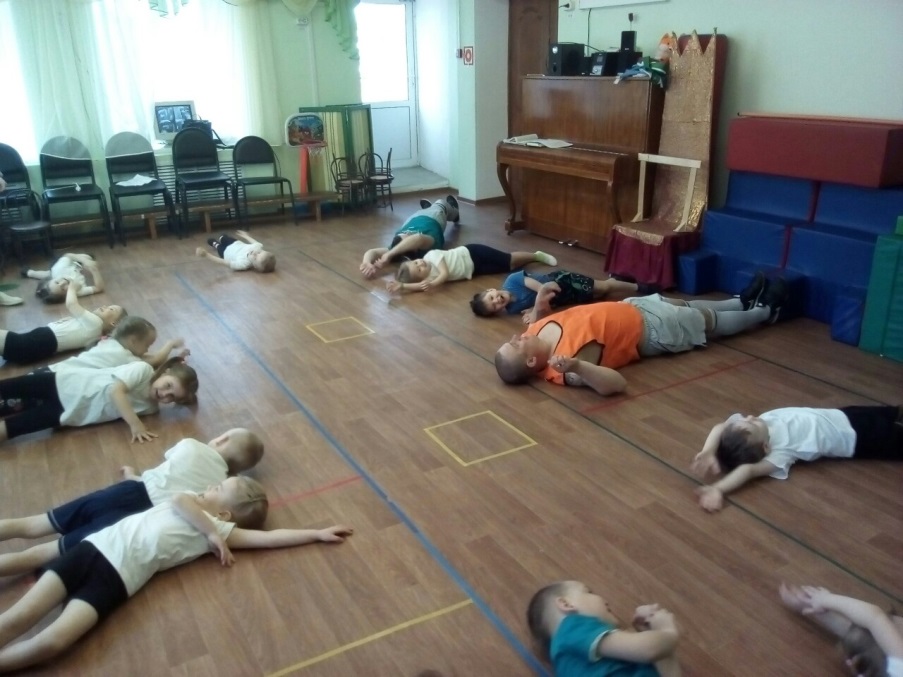 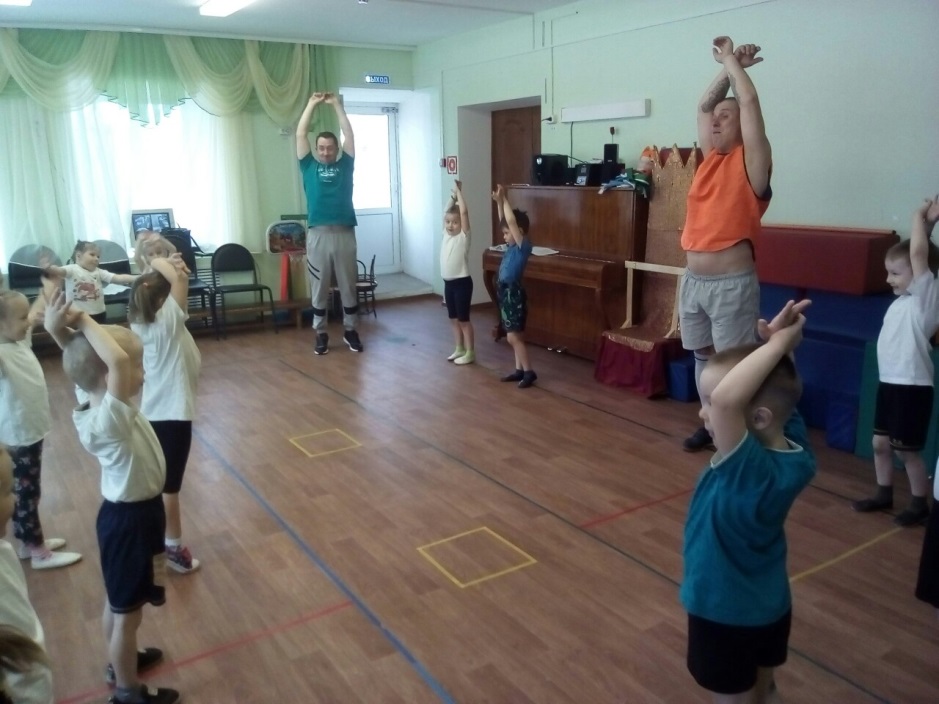 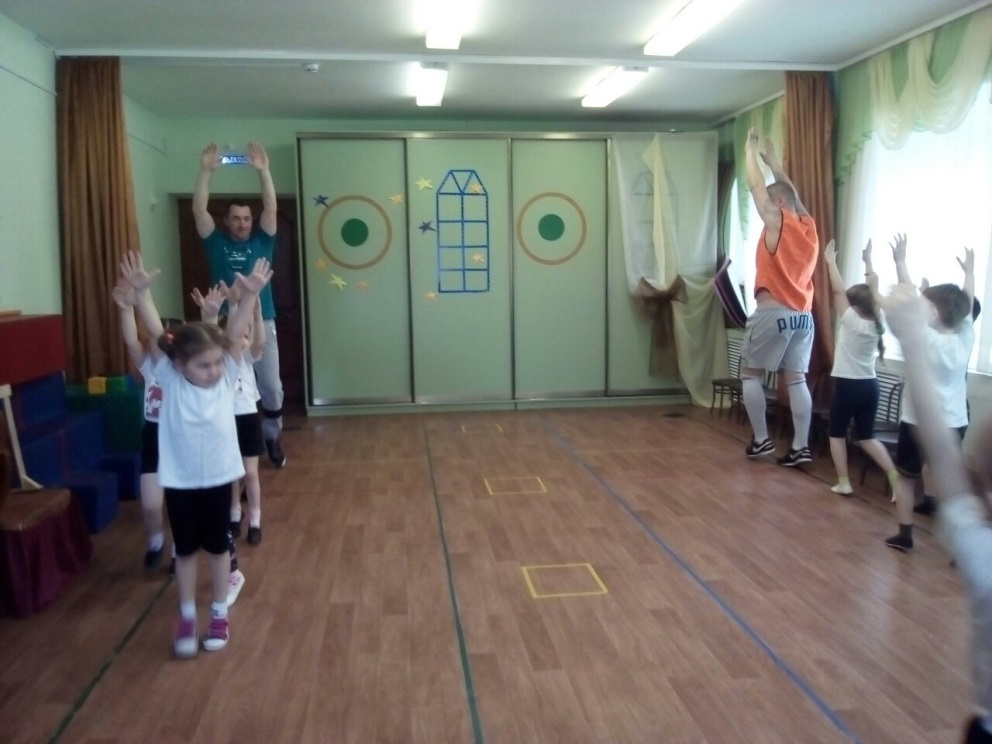 